立体绿化屋顶绿化科技论坛绿色景观 创新发展 时间：     地点：广州琶洲·广州国际采购中心发展立体绿化屋顶绿化，不仅是绿地向空中发展，节约土地、开拓城市空间的有效办法。也是建筑艺术与园林艺术的完美结合，在保护城市环境，提高人居环境质量方面更是起着不可忽视的作用。不仅能丰富城区园林绿化的空间结构层次和城市立体景观艺术效果，有助于进一步增加城市绿量，而且能够营造和改善城区生态环境，节约能源。近年来，随着城市建设飞速发展，城市用地矛盾突出，发展立体绿化屋顶绿化日益受到重视。值此2017年3月13-15日在广州国际采购中心（广州琶洲）举办“第九届广州国际园林景观与美好人居博览会”之际，为推动绿色生态健康发展，创造人类美好人居环境，由广东省风景园林协会、粤港经济合作交流促进会、广东鸿威国际会展集团联合多家单位，于举办以“绿色景观 创新发展”为主题的“立体绿化屋顶绿化科技论坛”活动，邀请立体绿化屋顶绿化设计施工单位、景观建筑师、城市规划师、景观设计师、园林市政管理局、园林设计工程公司、园林建筑设计院、房地产、园林养护企业、政府相关领导等共聚一堂，共同探讨立体绿化屋顶绿化发展，展示空间园林艺术为人类社会生活增添的绿色新意。主办单位：广东省风景园林协会   粤港经济合作交流促进会   广东鸿威国际会展集团   承办单位：广东鸿威国际会展集团有限公司一、时间地点时间：地点：广州国际采购中心（广州市海珠区琶洲大道东路8号）二、议程安排9:00—9:40参会代表签到9:50—10:30《大生态时代下的立体绿化全产业链》深圳市润和天泽环境科技发展股份有限公司董事长---赵艳玲	10:35—11:20《立体绿化创新与产业化运用》深圳市铁汉生态环境股份有限公司副总兼首席营销官---陈剑波	11：25—12:05《屋顶绿化新技术》广东易绿谷屋顶绿化有限公司总经理---曾少珍13:30—14:10《海绵城市屋顶立体绿化创新技术成果报告》广东绿家绿生态环境农业科技有限公司董事长---冯燕全	14:15—14:55《屋顶绿化轻量化设计，水系统设计及科学养护管理方法》江西省黄谷屋顶绿化科技有限公司总经理---邱日全15：00—15:40《种植模块化在屋顶绿化的应用》佛山市优嘉绿化园艺有限公司吴经理参会报名◎收到邀请函后，请您详细填写《参会申请回执表》回传或邮件至组委会，以便办理代表证及有关事宜。（传真：（+86-20）36657099）立体绿化屋顶绿化科技论坛组委会 联系方式                                                   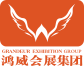 电    话：020-36657000                 传  真：020-36657099邮    箱：2820409358@qq.com            手  机：18813964763联 系 人：戚紫嫣          地    址：广州市黄埔区科学城科学大道中100号科汇三街4号401姓名性别参会人数        人工作单位名称工作单位通讯地址联系方式办公电话手机联系方式传真邮箱盖章确认                                                 日期：    年     月    日                                                 日期：    年     月    日                                                 日期：    年     月    日                                                 日期：    年     月    日                                                 日期：    年     月    日备注